ОБЛАСТНОЕ ГОСУДАРСТВЕННОЕ БЮДЖЕТНОЕ ОБЩЕОБРАЗОВАТЕЛЬНОЕ УЧРЕЖДЕНИЕ«РОВЕНЬСКАЯ СРЕДНЯЯ ОБЩЕОБРАЗОВАТЕЛЬНАЯ ШКОЛА С УГЛУБЛЕННЫМ ИЗУЧЕНИЕМ ОТДЕЛЬНЫХ ПРЕДМЕТОВ» БЕЛГОРОДСКОЙ ОБЛАСТИПРИКАЗ02 марта 2023 года	№ 88/1Об утверждении основной образовательной программы среднего общего образования  (приказ Министерства образования и науки Российской Федерации от 12 августа 2022 г. № 732 "О внесении изменений в федеральный государственный образовательный стандарт среднего общего образования, утвержденный приказом Министерства образования и науки Российской Федерации от 17 мая 2012 г. № 413" (в ред. от 13 сентября 2022года) " в соответствии с ФОП СООВ соответствии с приказом Министерства просвещения РФ от 23.11.2022 года №1014  «Об утверждении федеральной образовательной программы среднего общего образования», на основании решения педагогического совета ОГБОУ «Ровеньская СОШ с УИОП»   от 2 марта 2023 года, протокол № 4 приказываю:Утвердить основную образовательную программу среднего общего образования ОГБОУ «Ровеньская СОШ с УИОП» (Приказ Министерства образования и науки Российской Федерации от 31 мая 2021 г.№287 «Об утверждении и федерального государственного образовательного стандарта среднего общего образования») в соответствии с ФОП СОО.Разместить ООП СОО на сайте ОГБОУ «Ровеньская СОШ с УИОП» Белгородской области.Контроль    исполнения    настоящего     приказа     оставляю     за     собой.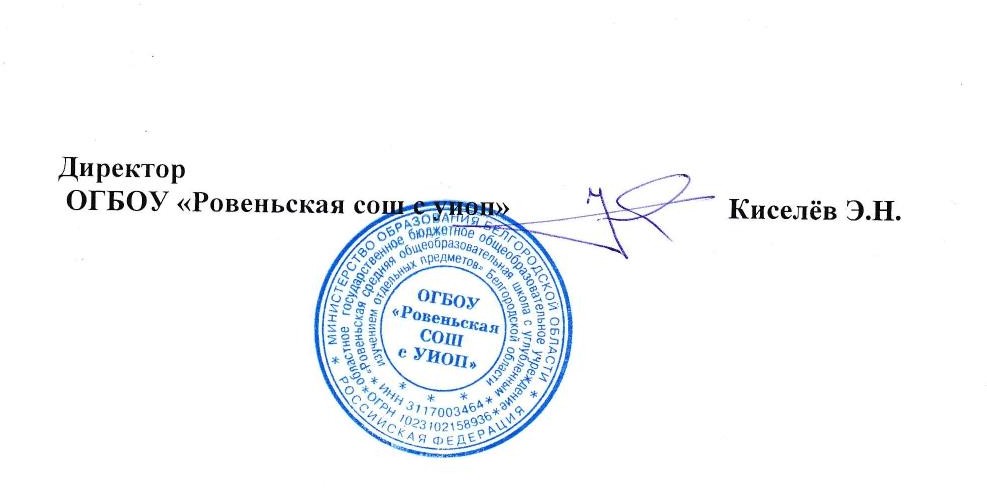 